Year 4 – Autumn 1 - States of Matter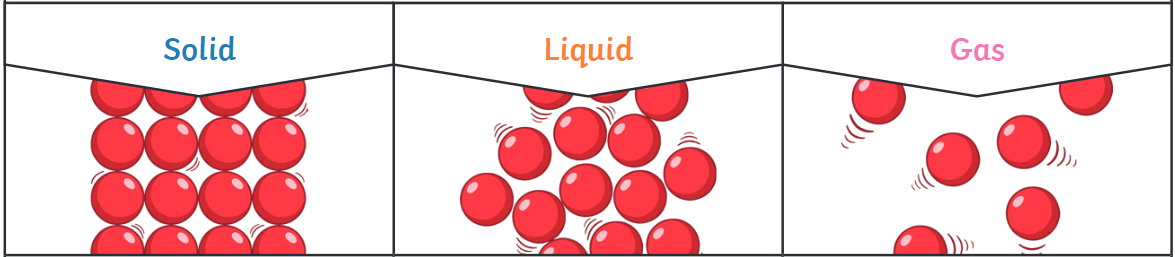 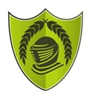 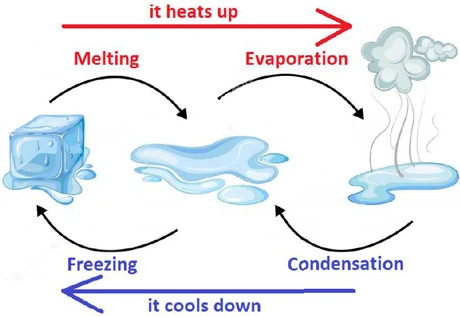 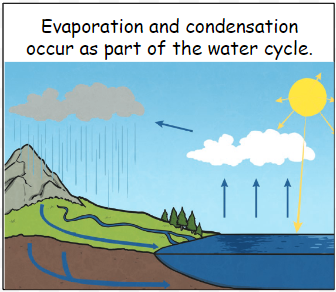 Key FactsKey FactsSolidsSolids are materials that keep their shape unless a force is applied to them. Particles in a solid are close together and can only vibrate.LiquidsLiquids take the shape of their container. They can change shape but do not change the amount of space they take up. They can flow or be poured. Particles in a liquid are close together but can move around each other easily.GasesGases can spread out to completely fill the container or room they are in. They do not have any fixed shape but they do have a mass. Particles in a gas are spread out and can move around very quickly in all directions.Key VocabularyKey VocabularyKey VocabularyKey VocabularyState of matterMatter is anything that takes up space. The state of matter is the form it takes.CondensationThe process when a gas turns into a liquid when it cools.ParticleA miniscule piece of matter that we cannot see with our eyes.EvaporationThe process when a liquid turns into a gas.MeltingThe process when a solid turns into a liquid when heat is applied.Water vapourThis is water that takes the form of a gas.FreezingThe process when a liquid turns into a solid when it cools.PrecipitationLiquid or solid particles that fall from a cloud as rain, sleet, hail or snow.